PENGARUH KOMPENSASI FINANSIAL TERHADAP KEPUASAN KERJA KARYAWAN PADA BENGKEL MOBIL SALUYU AUTO SERVICE BANDUNGSKRIPSIDiajukan untuk Memenuhi Salah Satu Syarat Dalam Menempuh Ujian Sarjana Program Strata Satu Prodi Ilmu Administrasi BisnisOleh :Choerunnisa Nur ArdyatiNPM 152040024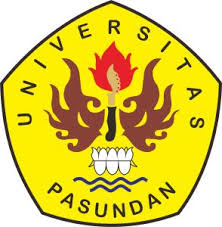 FAKULTAS ILMU SOSIAL DAN ILMU POLITIKUNIVERSITAS PASUNDANBANDUNG2019